МУНИЦИПАЛЬНОЕ БЮДЖЕТНОЕ ДОШКОЛЬНОЕ ОБРАЗОВАТЕЛЬНОЕ УЧРЕЖДЕНИЕ«ДЕТСКИЙ САД №19 с.     КАМБИЛЕЕВСКОЕ».Семинар-практикум для педагогов:«Формирование связной речи дошкольников»Подготовила и провела воспитатель:  Цакоева М.Д.2019г
Цель семинара:Ознакомление педагогов с инновационными технологиями для развития речи детей.Задачи:-совершенствование работы педагогов по речевому развитию дошкольников;-в игровой форме систематизировать теоретические знания педагогов по формированию связной речи у дошкольников, развивать кругозор;-развивать у педагогов умения применять современные педагогические технологии, игровые методы и приёмы для формирования речи дошкольников;-повысить интерес педагогов к проблеме формирования речи дошкольников.План:1. Теоретическая часть.2.Практическая часть.I. Развитие артикуляционной моторики.II. Пальчиковая гимнастика.III. Развитие фонематического слуха и восприятия.IV. Грамматический строй речи.Y. Связная речь.3.Список литературы.Теоретическая часть.Связная речьвысшая форма речемыслительной деятельности, которая определяет уровень речевого и умственного развития ребёнка. Овладение связной устной речью составляет важнейшее условие успешной подготовки детей к школе.Речь считается связной, если для неё характерны:-содержательность (хорошие знания предмета, о котором говорится);-точность (правдивое изображение окружающей действительности, подбор слов и словосочетаний наиболее подходящих к данному содержанию);-логичность (последовательное изложение мыслей);-ясность (понятность для окружающих);-правильность, чистота, богатство (разнообразие).Связная речь представляет собой сложную форму речевой деятельности. Она носит характер последовательного систематического развёрнутого изложения.Звуки речи образуются в результате сложного комплекса движений артикуляционных органов. Выработка той или иной кинемы открывает возможность освоения тех речевых звуков, которые не могли быть произнесены из-за ее отсутствия. Мы правильно произносим различные звуки, как изолированно, так и в речевом потоке, благодаря силе, хорошей подвижности и дифференцированной работе органов артикуляционного аппарата. Таким образом, произношение звуков речи - это сложный двигательный навык.Цель артикуляционной гимнастики - выработка полноценных движений и определенных положений органов артикуляционного аппарата, необходимых для правильного произношения звуков.У детей с двигательными нарушениями речевого аппарата страдает и мелкая моторика пальцев рук, что также является одной из причин более позднего становления речи.Мелкая моторика – совокупность скоординированных действий нервной, мышечной и костной систем, часто в сочетании со зрительной системой, в выполнении мелких и точных движений кистями и пальцами рук и ног.О мелкой моторике в последнее время написано немало книг и пособий. И это не случайно. Учёные пришли к выводу, что формирование устной речи ребёнка начинается тогда, когда движения пальцев рук достигают достаточной точности. Другими словами, формирование речи совершается под влиянием импульсов, идущих от рук. Это важно и при своевременном речевом развитии, и особенно в тех случаях, когда это развитие нарушено. Кроме того, доказано, что и мысль, и глаз ребенка двигаются с той же скоростью, что и рука. Значит, систематические упражнения по тренировке движений пальцев являются мощным средством повышения работоспособности головного мозга.Формированию правильногозвукопроизношеня у детей способствует хорошо развитый фонематический (речевой) слух.Умение сосредоточиться на звуке — очень важная особенность человека. Без неё нельзя научиться слушать и понимать речь.Фонематический слух - тонкий систематизированный слух, обладающий способностью осуществлять операции различения и узнавания фонем, составляющих звуковую и смысловую оболочку слова.Чаще всего несформированность фонематического слуха отражается в виде нарушений звукопроизношения, ребёнок не только плохо дифференцирует на слух некоторые звуки, но и не овладевает их правильным произношением. Особые трудности возникают у таких детей на этапе обучения грамоте, а именно чтению и письму, что приводит к таким речевым нарушениям, как дислексия и дисграфия.Нарушение фонематического слуха мешает детям овладеть в нужной степени словарным запасом и грамматическим строем речи, тормозит развитие связной речи.Грамматический строй речи – это наука, свод правил об изменении слов и их сочетании в предложении. Грамматический строй речи является показателем умственного развития ребенка и средством формирования связной речи.Дети, у которых не сформирован грамматический строй речи, затрудняются ввыражении своих мыслей, хуже овладевают навыками чтения, с трудом решают задачи, пассивны на уроках, испытывают затруднения в общении со сверстниками. Чтобы дети хорошо учились и могли самостоятельно высказывать свои мысли, необходимо учить их пользоваться простыми и распространенными предложениями в учебной деятельности и в свободной речи.Связная речь – это развернутое, связное, самостоятельное высказывание ребенка на определенную тему. Этому необходимо учить дома, на занятиях в детском саду, в свободное время. Чтобы дошкольник имел широкий кругозор, полезно много рассказывать ему, читать познавательные книги, энциклопедии, стихи. Правильное произношение звуков наряду с богатым словарным запасом и грамматически верной, хорошо развитой, связной речью является одним из основных показателей готовности ребёнка к школьному обучению. Одним из направлений развития связной речи у детей является работа с пословицами. Пословицы - это краткие народные изречения афористического характера. Далеко не все взрослые, не говоря уже о детях, употребляют в своей речи пословицы, или говорят их к месту. Именно поэтому начинать работу с пословицами нужно как можно раньше, объяснять смысл пословиц, применять их к различным современным ситуациям. Работа с пословицами развивает у дошкольников и абстрактное мышление.Эффективным коррекционным средством при обучении связной речи дошкольников, как с речевой патологией, так и без, служат приёмы мнемотехники.Мнемотехника – это система методов и приемов, обеспечивающих эффективное запоминание, сохранение и воспроизведение информации и развитие речи.Цель обучения мнемотехнике – развитие памяти, мышления, воображения, внимания, а именно психических процессов, ведь именно они тесно связаны с полноценным развитием речи. Методика мнемотехники — несложный прием для развития речи, облегчающая запоминание и реализующаяся через использование мнемотаблиц и графических рисунков.Мнемотаблица– это схема, в которую заложена определенная информация. Для детей младшего и среднего дошкольного возраста необходимо давать цветные мнемотаблицы. Так как в памяти у детей быстрее остаются отдельные образы: лиса- рыжая, мышка- серая, елочка- зеленая Суть мнемосхем заключается в следующем: на каждое слово или маленькое словосочетание придумывается картинка (изображение, таким образом, весь текст зарисовывается схематично. Глядя на эти схемы – рисунки ребенок легко воспроизводит текстовую информацию.Практическая часть.Участники семинара-практикума, делятся на две команды: «Говоруньи» и «Болтуньи». Командам представляется жюри: заведующая и старший воспитатель ДОУ. Каждый конкурс оценивается от одного до трёх баллов.I. Развитие артикуляционной моторики.Ведущий (учитель) предлагает в качестве разминки выполнить всем участникам артикуляционную гимнастику «Денискина зарядка» (Слайд)Конкурс 1Знание органов артикуляции.Ведущий задаёт командам вопросы по очереди.- Назовите главный артикуляционный орган (язык)- Назовите части языка (кончик, спинка, корень, боковые края)- Какие артикуляционные органы участвуют в образовании звуков (язык, губы, зубы, нижняя челюсть, твёрдое нёбо, голосовые связки, носовая полость).- Как образуется голос? (в гортани смыкаются голосовые связки)Знание артикуляционных упражнений.Представители команд получают от ведущего картинки к определённым артикуляционным упражнениям («Заборчик», «Вкусное варенье», «Лошадка», «Чистим зубы», «Грибок», «Чашечка», «Маляр», «Барабан»)Команды должны назвать упражнения, показать, как они выполняются и для постановки каких звуков нужны.II. Пальчиковая гимнастика.Знание упражнений пальчиковой гимнастики.Командам предлагается показать по одному упражнению из пальчиковой гимнастики (желательно с речевым сопровождением).III. Развитие фонематического слуха и восприятия.Называние слов на заданные звуки.Ведущий говорит каждому члену команды по очереди звук (гласный, твёрдый согласный, мягкий согласный) - нужно назвать слово, начинающееся на этот звук.Придумывание рифмы к словам.Представители команд выходят к мольберту, на котором - перевёрнутые обратной стороной картинки. Участники команд по очереди переворачивают картинки, называют их, а команды подбирают рифмы к этим словам. Например, кошка - окошко, улитка - калитка, корзина - картина, жучок – паучок, погремушкаватрушка, почкакочка, дочка, точка, звездаборозда, тамада, глазабирюза, стрекоза.Подбор слов с наибольшим количеством букв.Командам выдаются чистые листы бумаги и маркеры. Даётся задание придумать самое «длинное» слово, написать его и подсчитать количество букв в названии. Например, слова: самоуничтожение, газонокосилка и т. п.Определение места звука в словах (динамическая пауза).Участникам команд даётся задание: если звук «л» будет стоять в начале слова (ведущий произносит ряд слов) - нужно поднять руки вверх и потянуться; если в середине слова - поставить руки на пояс; если же звук «л» будет стоять в конце слова - нагнуться и поставить руки на колени.Ведущий произносит слова: лампа, кулак, стол, колба, осёл, ласточка, дятел, волосы, полка, лыжи, лопата, палатка, футбол, лошадь, молоко.Шутки — минутки. Участникам семинара зачитываются строчки из стихов, в которых намеренно заменены буквы в словах. Педагоги на слух находят ошибку в стихотворении и исправляют её:Хвост с узорами,сапоги со шторами.Тили-бом! Тили-бом!Загорелся кошкин том.Куклу выронив из рук,Маша мчится к маме:Там ползёт зелёный лукС длинными усами.Божья коробка,Улети на небо,Принеси мне хлеба.IV. Грамматический строй речиЗадание 1. Игра: «Похожие слова»Подобрать существительные к прилагательному по ассоциации.Есть сладкое слово – конфета,Есть быстрое слово – ракета,Есть слово с окошком - вагон.Есть кислое слово – лимон!А теперь не зевайте, слово к слову подбирайте!Быстрые слова – (ракета, самолет, тигр, орел).Сладкие слова – (конфеты, торт, пирожное, сахар).Веселые слова – (праздник, клоун, подарок, музыка).Задание 2: назвать предметы, которые одновременно обладают двумя признаками.Яркий и желтый – (свет, лимон, солнце, черешня, лампа).Сладкий и легкий – (вата, вишня, жизнь, запах, победа).Задание 3. Игра «Волшебная палочка»Вот вам волшебная палочка, она может увеличивать или уменьшать, все что вы захотите.Итак, первая команда будет рассказывать о том, чтобы они хотели увеличить, а другая уменьшить.Хочу уменьшить зиму, увеличить лето.Хочу увеличить конфету до размера холодильника и т. д.Задание 4.Играсоревнование: «Кто больше придумает родственных слов?»1 команда –от слова хлеб2 команда – от слова Родина.Задание 5. Игра «Нелепицы»Педагогам раздаются черно-белые картинки и цветные карандаши. Задание: найти и закрасить нелепицы. Кто быстрее и больше их назовет.Y. Связная речьРабота с пословицами.Ведущий предлагает представителям команд выбрать карточки с заданиями по пословицам.Карточка № 1.1. Продолжить пословицы:- С волками жить. (по-волчьи выть)- С миру по нитке. (голому рубаха)- Всяк сверчок. (знай свой шесток)- Дружба крепка не лестью, а (правдой и честью)2. «Перевести» пословицу на русский язык.- Сын леопарда - тоже леопард. (Африка) Яблоко от яблони недалеко падает.- Верблюда под мостом не спрячешь. (Афганистан) Шила в мешке не утаишь.- Бойся тихой реки, а не шумной. (Греция) В тихом омуте черти водятся.3. Назвать аналогичную русскую пословицу.- Старость – тяжелая плата. (Старость – не радость)- Слишком много — вредно для здоровья. (Что не в меру, то во вред)4. Назвать одну или несколько пословиц про дружбу.- Друг дороже денег.- Человек без друзей, что дерево без корней.- Хорошую дружбу и топором не разрубишь.- Не тот друг, кто мёдом мажет, а тот, кто правду скажет.- Друзья познаются в беде.- Старый друг лучше новых двух.Карточка № 2.Продолжить пословицы:- Двое пашут -. (а семеро руками машут)- Кончил дело -. (гуляй смело)- Гром не грянет -. (мужик не перекрестится)- Гору разрушает ветер,. (людскую дружбу – слова)2. «Перевести» пословицу на русский язык.- Молчаливый рот - золотой рот. (Германия) Слово - серебро, а молчание - золото.- Тот не заблудится, кто спрашивает. (Финляндия) Язык до Киева доведёт.- Ошпаренный петух от дождя убегает. (Франция) Обжёгся на молоке, дует и на воду.3. Назвать аналогичную русскую пословицу.- Всяк купец свой товар хвалит. (Всяк кулик своё болото хвалит)- И у искусного ткача хоть раз да порвется нить. (И на старуху бывает проруха)4. Назвать одну или несколько пословиц про труд.- Человек славен трудом.- Терпение и труд всё перетрут.- Чтобы из ручья напиться, надо наклониться.- Труд человека кормит, лень портит.- Скучен день до вечера, коли делать нечего.- Каков работник, такова ему и плата.МнемотехникаЗадание составить мнемотаблицу для разучивания стихотворения:1 команда:Есть на новом платье у меня кармашки.На кармашках этих вышиты ромашкиРомашки, ромашки, будто луговыеРомашки, ромашки словно как живые.2 команда:Мы купили кошке,К празднику – сапожки.Причесали ей усы,Сшили новые трусы.Только как их надевать,Хвостик некуда девать.Ведущий объявляет об окончании практикума и предоставляет слово жюри. Жюри подводит итоги всех конкурсов и объявляет команду-победителя.Список литературы1. Т.А. Ткаченко. Большая книга заданий и упражнений по развитию речи детей.2. Т.А. Ткаченко. Обучение детей творческому рассказыванию по картинам. М. 2006.      3. Т.А. Ткаченко Схемы для составления дошкольниками сравнительных и описательных рассказов.     4. Т.А. ТКАЧЕНКО КАРТИНЫ С ПРОБЛЕМНЫМ СЮЖЕТОМ ДЛЯ РАЗВИТИЯ МЫШЛЕНИЯ И РЕЧИ У ДОШКОЛЬНИКОВ. ВЫПУСК № 2 МЕТОДИЧЕСКОЕ ПОСОБИЕ И ДЕМОНСТРАЦИОННЫЙ МАТЕРИАЛ ДЛЯ ЛОГОПЕДОВ, ВОСПИТАТЕЛЕЙ И РОДИТЕЛЕЙ Москва Издательство ГНОМ и Д 2003      5. ТКАЧЕНКО Т.А. КАРТИНЫ С ПРОБЛЕМНЫМ СЮЖЕТОМ ДЛЯ РАЗВИТИЯ МЫШЛЕНИЯ И РЕЧИ У ДОШКОЛЬНИКОВ. Выпуск № 3. Методическое пособие и демонстрационный материал для логопедов, воспитателей и родителей. — М.: «Издательство «ГНОМ и Д», 2006.6. Т.А. Большева «Учимся по сказке».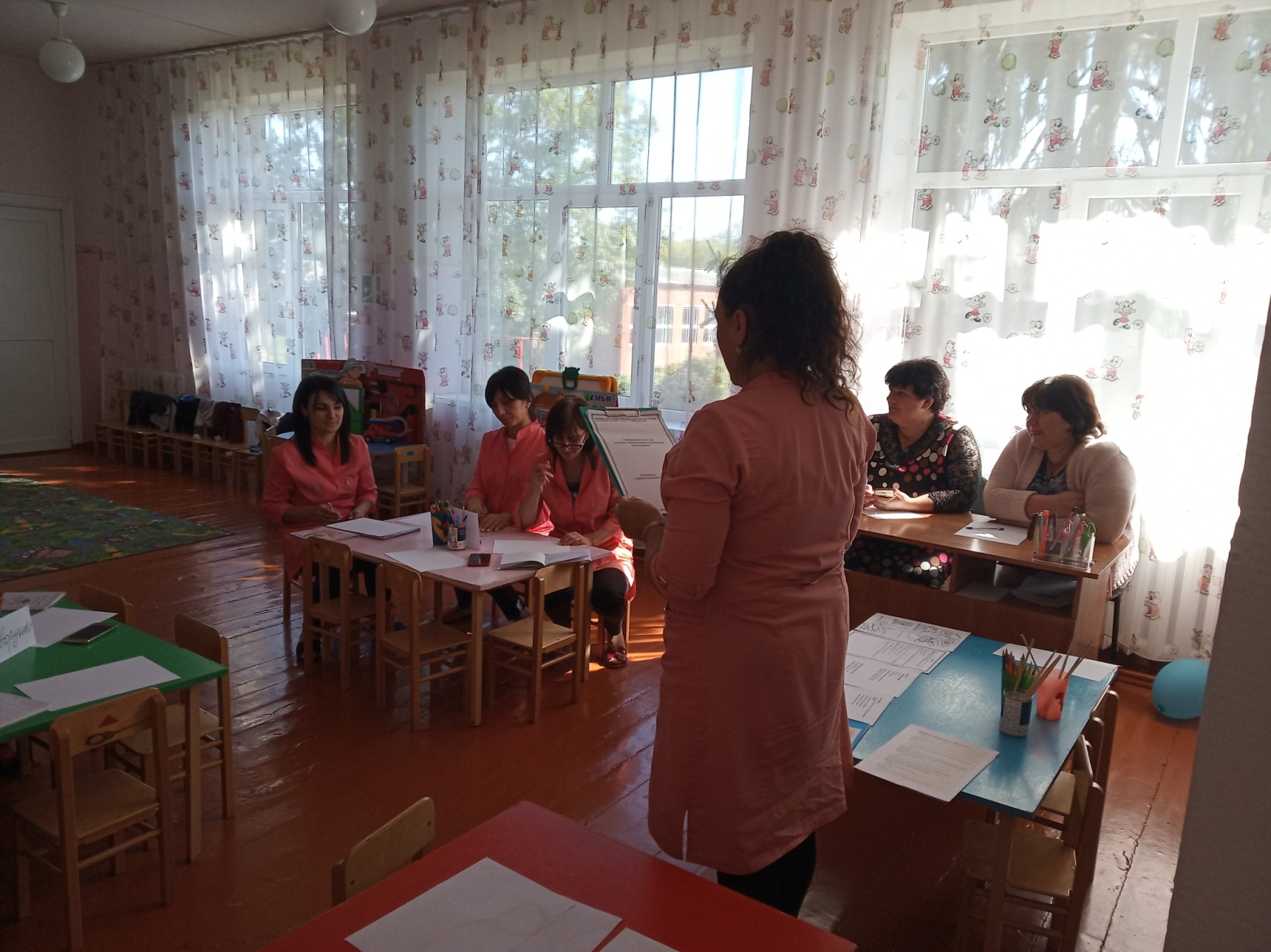 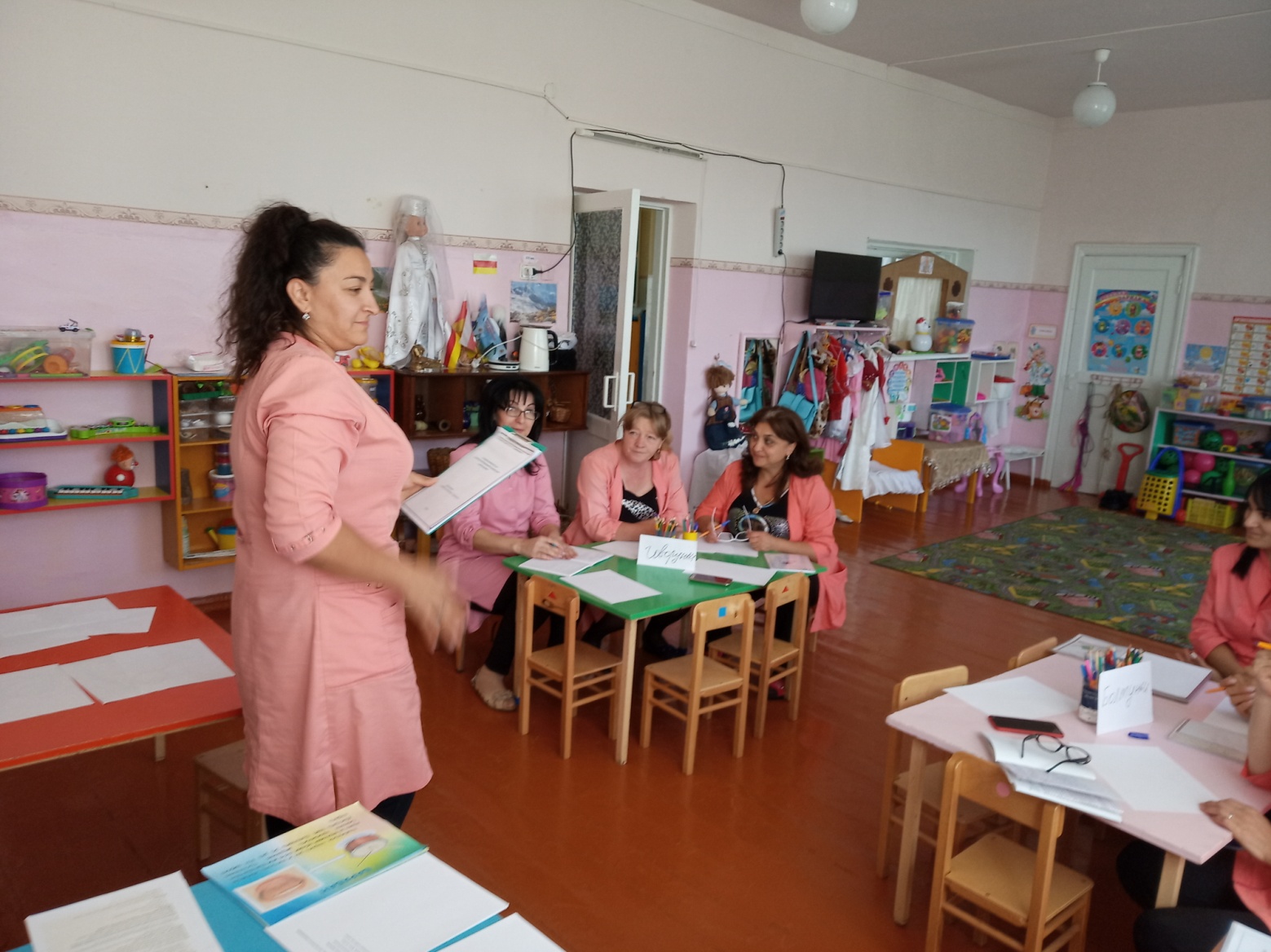 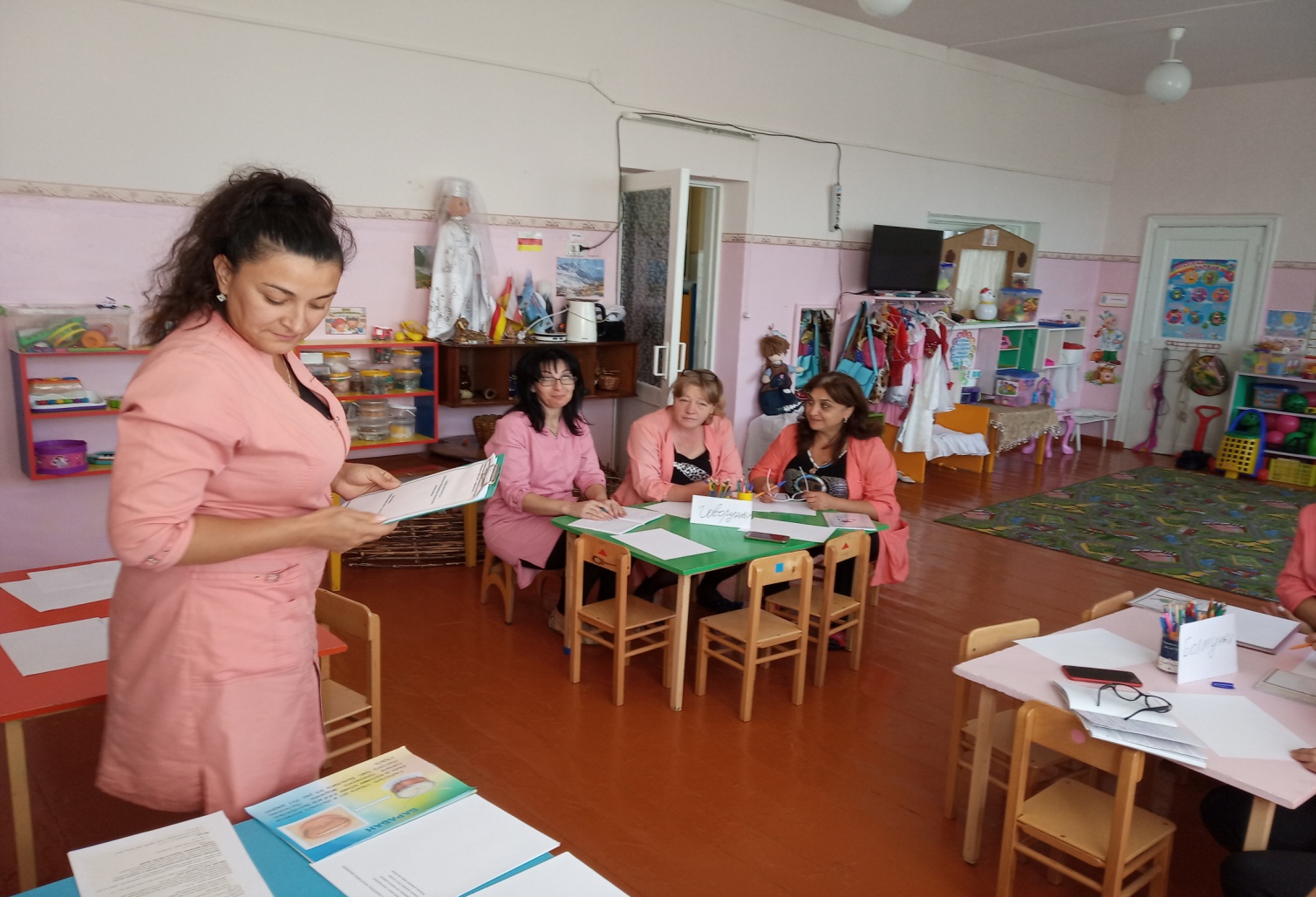 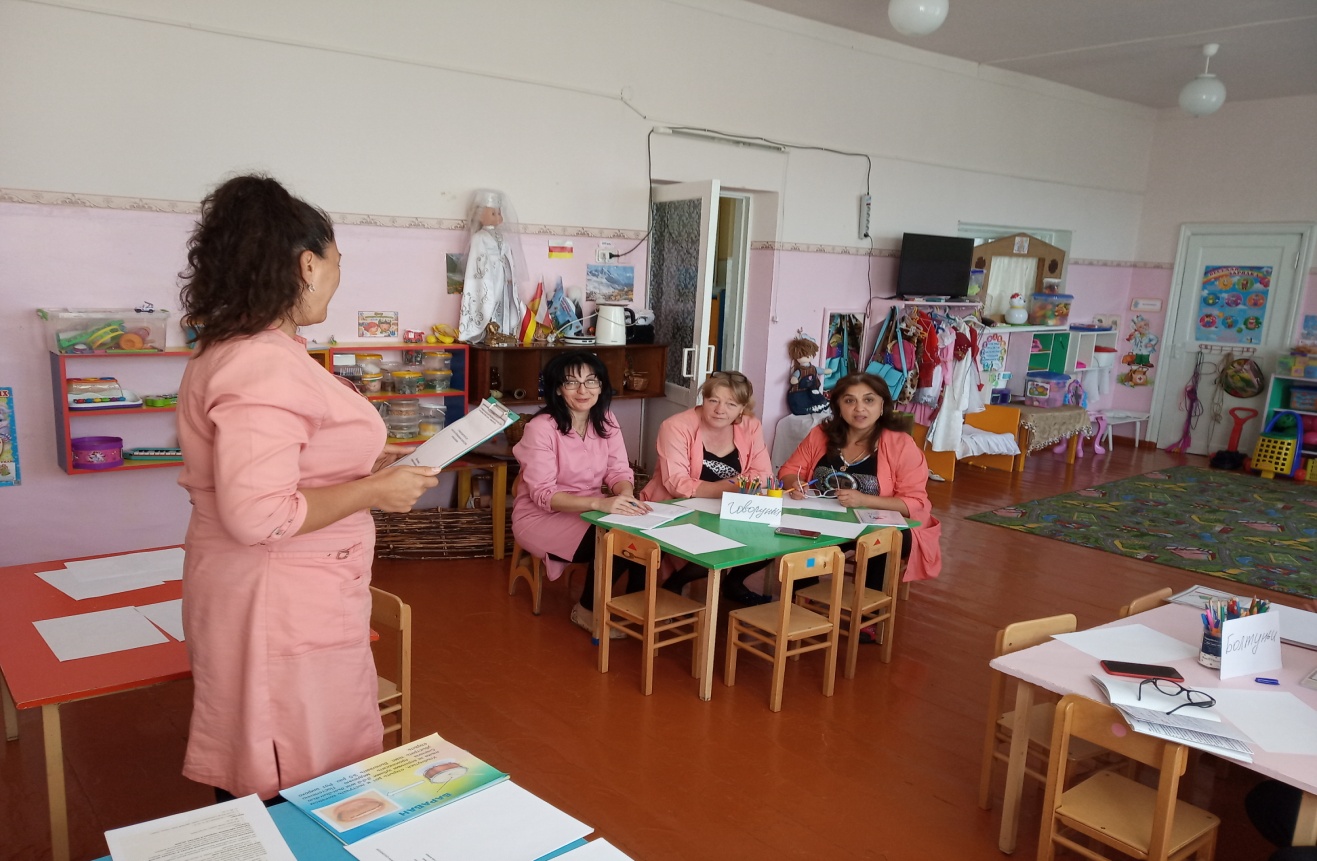 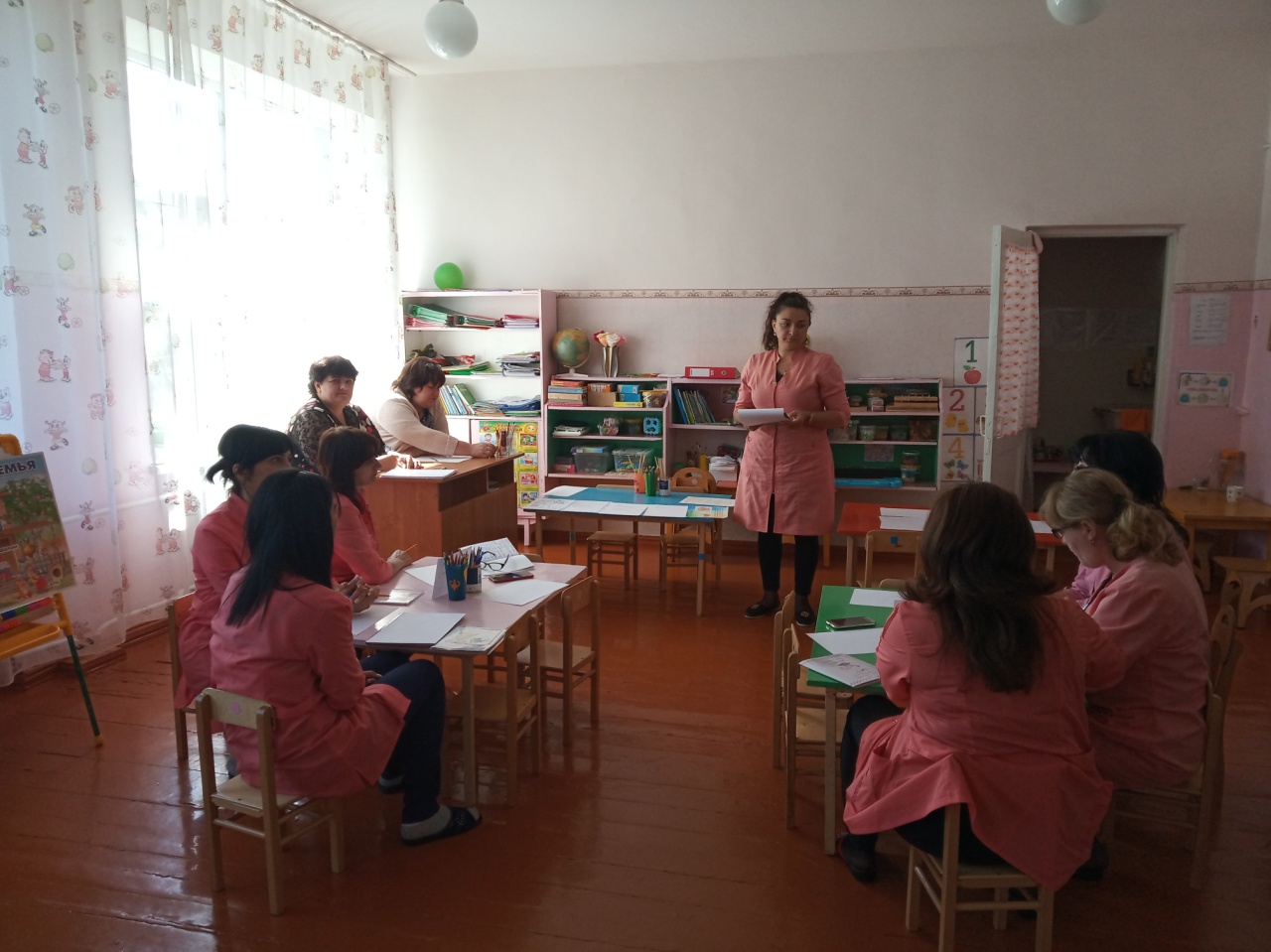 АНКЕТА.Уважаемые,  коллеги! Просим Вас принять участие в опросе по теме: «Формирование связной речи у дошкольников».Пожалуйста, отметьте вариант ответа, совпадающий с вашей точкой зрения.1.Интересует ли Вас данная тема?   а)считаете важной_____________________________________   б)считаете второстепенной _____________________________   в)не интересует _______________________________________2.Как Вы думаете, повлияет ли не сформированность связной речи на жизнь ребёнка в будущем?    а)да _________________________________________________    б)нет ________________________________________________     в)не знаю ___________________________________________3.Какова по вашему мнению степень участия семьи в работе по формированию связной речи у детей:     а)достаточно занятий с воспитателем и логопедом_________       ___________________________________________________     б)родители иногда должны заниматься с детьми __________        __________________________________________________      в)родители должны принимать деятельное участие в формировании связной речи у детей __________________        __________________________________________________       г)родители выполняют только рекомендации логопеда           _________________________________________________4.   Какой  результат  Вы хотели бы получить по формированию связной речи у своих воспитанников? ____________________________________________________________________________________________________________